                                                                                          CALL US to Schedule Free Trial Class		“CREATING CHAMPIONS FOR THE GAME OF LIFE!”                                                                  Fit 2 Defend Academy		                                   Adult- Teens Class Schedule 2023Try a Free Class	(847) 445-7247Email: f2dbjj@gmail.comCheck out our website: www.fit-to-defend.comSchedule KEY:Brazilian Jiu-Jitsu Classes = IN BLACKCombative Blend Classes = IN ORANGE                     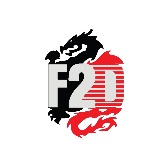 Lake Bluff Address: 419 W. Washington Ave. Unit A. Lake Bluff IL. 60044 (Teens & Adult Jitsu Class Schedule)EFFECTIVE AS OF: January 2nd, 2023Schedule may changePrograms for ages 15 yrs. old and olderMondayTuesdayWednesdayThursdayFridaySaturdayMorningSundayMorning9:00 -10:00 AMAll LevelBrazilian Jiu-Jitsu9:00 -10:00 AMAll levelBrazilian Jiu-Jitsu12:00-1:00 PMAll Level Brazilian Jiu-Jitsu        All Level   Brazilian Jiu-JitsuOpen Drilling/MatNot a class6:30 - 7:30     PMAll LevelBrazilian Jiu-Jitsu All LevelBrazilian Jiu-Jitsu All LevelBrazilian Jiu-Jitsu All LevelBrazilian Jiu-Jitsu 7:30 – 8:30 PMCombative Blend Combative Blend Brazilian Jiu-Jitsu Comp/Drilling7:30 – 8:30 PMOpen Mat TrainingBlue MatsOpen Mat TrainingBlue MatsOpen Mat     TrainingOpen Mat     Training